Doutrina TrumanA Doutrina Truman foi um programa feito pelos Estados Unidos para bloquear o expansionismo soviético ponto a ponto, país por país, em todos os lugares que eles se manifestasse.No início de 1947, estava dado o passo inicial da política da Guerra Fria, quando os Estados Unidos decidiram substituir a Inglaterra no controle da região do Mediterrâneo Oriental, principalmente na Grécia e na Turquia, contra o avanço soviético.Depois de vários encontros entre os líderes aliados, em um discurso diante do Congresso dos EUA, no dia 12 de março de 1947, o presidente Truman reforçou a chamada Guerra Fria, contestando veementemente o expansionismo soviético sobre o mundo, elegendo os EUA como o detentor da missão de frear o socialismo.Assim, estava lançada a base da Doutrina Truman. Segundo a qual a URSS apresenta um antagonismo inconciliável com o mundo capitalista, e a sua tendência expansionista só poderia ser mediante a hábil e vigente aplicação de uma contra força em uma série de pontos geográficos e políticos em constante mudança correspondente às mudanças e manobras das políticas soviéticas.Churchill, Truman e Stalin na conferência de Potsdam, 1945.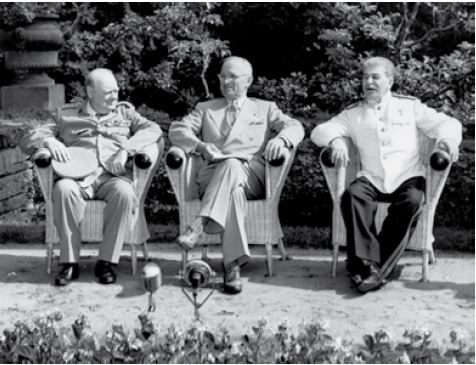 Nesse contexto da luta contra o socialismo soviético, uma das primeiras medidas foi a criação de um plano de ajuda financeira para a reconstrução europeia. O secretário de Estado George C. Marshall, em junho de 1947, elaborou um projeto de reestruturação da Europa com base em uma forte injeção de capital americano.Estrategicamente, o Plano Marshall foi proposto para todas as nações europeias, inclusive a URSS, porém com a condição de um planejamento integrado e comum a todas as nações, o que prontamente foi rejeitado pela cúpula soviética e, consequentemente, por todos os países da sua esfera de influência, com exceção da Iugoslávia, que havia rompido com os soviéticos.O volume total de recursos aprovados pelo Congresso norte-americano ao plano foi algo em torno de U$ 13 bilhões, sendo o Reino Unido o maior beneficiário, seguido da França, da Itália e da Alemanha. Em pouco tempo, os principais aliados dos EUA na Europa já recobravam o fôlego, mostrando um crescimento aproximadamente 25% maior do que o do período anterior à guerra.Nos anos 1950, como resultado do excelente crescimento econômico obtido, os países europeus ocidentais iniciaram o seu processo de cooperação econômica mútua, com a criação de diversos organismos supranacionais, como a CECA (Comunidade Europeia do Carvão e do Aço), em 1952, e o MCE (Mercado Comum Europeu), em 1957.Paralelamente ao Plano Marshall, o governo dos EUA implantou uma política interna de caça a pessoas que supostamente estavam pregando o socialismo dentro do território norte-americano, que ficou conhecida como macartismo, em homenagem ao senado Joseph McCarthy. Essa prática foi responsável por muitas prisões, torturas e mortes durante os anos 1950 e 1960.